开心假期团队/散客确认书打印日期：2020/3/3 10:38:32甲方  携程（悠程门店） 江北区盈嘉中心门市部门市（老）   携程（悠程门店） 江北区盈嘉中心门市部门市（老） 联系人小熊联系电话1345285700913452857009乙方重庆开心国际旅行社有限公司重庆开心国际旅行社有限公司联系人韦蕾联系电话1858128258718581282587团期编号GX-20200127-05GX-20200127-05产品名称3x直飞北海涠洲岛双飞五日游3x直飞北海涠洲岛双飞五日游3x直飞北海涠洲岛双飞五日游3x直飞北海涠洲岛双飞五日游发团日期2020-01-272020-01-27回团日期2020-01-31参团人数0(0大)0(0大)大交通信息大交通信息大交通信息大交通信息大交通信息大交通信息大交通信息大交通信息启程 2020-01-27 EU2718 重庆→北海 13:45-13：55
返程 2020-01-31 EU2717 北海→重庆 10:50-11：0启程 2020-01-27 EU2718 重庆→北海 13:45-13：55
返程 2020-01-31 EU2717 北海→重庆 10:50-11：0启程 2020-01-27 EU2718 重庆→北海 13:45-13：55
返程 2020-01-31 EU2717 北海→重庆 10:50-11：0启程 2020-01-27 EU2718 重庆→北海 13:45-13：55
返程 2020-01-31 EU2717 北海→重庆 10:50-11：0启程 2020-01-27 EU2718 重庆→北海 13:45-13：55
返程 2020-01-31 EU2717 北海→重庆 10:50-11：0启程 2020-01-27 EU2718 重庆→北海 13:45-13：55
返程 2020-01-31 EU2717 北海→重庆 10:50-11：0启程 2020-01-27 EU2718 重庆→北海 13:45-13：55
返程 2020-01-31 EU2717 北海→重庆 10:50-11：0启程 2020-01-27 EU2718 重庆→北海 13:45-13：55
返程 2020-01-31 EU2717 北海→重庆 10:50-11：0旅客名单旅客名单旅客名单旅客名单旅客名单旅客名单旅客名单旅客名单姓名证件号码证件号码联系电话姓名证件号码证件号码联系电话1、陈德琼510202195811134122510202195811134122135941390582、吕生文51020219550110443851020219550110443813452335686重要提示：请仔细检查，名单一旦出错不可更改，只能退票后重买，造成损失，我社不予负责，出票名单以贵社提供的客人名单为准；具体航班时间及行程内容请参照出团通知。重要提示：请仔细检查，名单一旦出错不可更改，只能退票后重买，造成损失，我社不予负责，出票名单以贵社提供的客人名单为准；具体航班时间及行程内容请参照出团通知。重要提示：请仔细检查，名单一旦出错不可更改，只能退票后重买，造成损失，我社不予负责，出票名单以贵社提供的客人名单为准；具体航班时间及行程内容请参照出团通知。重要提示：请仔细检查，名单一旦出错不可更改，只能退票后重买，造成损失，我社不予负责，出票名单以贵社提供的客人名单为准；具体航班时间及行程内容请参照出团通知。重要提示：请仔细检查，名单一旦出错不可更改，只能退票后重买，造成损失，我社不予负责，出票名单以贵社提供的客人名单为准；具体航班时间及行程内容请参照出团通知。重要提示：请仔细检查，名单一旦出错不可更改，只能退票后重买，造成损失，我社不予负责，出票名单以贵社提供的客人名单为准；具体航班时间及行程内容请参照出团通知。重要提示：请仔细检查，名单一旦出错不可更改，只能退票后重买，造成损失，我社不予负责，出票名单以贵社提供的客人名单为准；具体航班时间及行程内容请参照出团通知。重要提示：请仔细检查，名单一旦出错不可更改，只能退票后重买，造成损失，我社不予负责，出票名单以贵社提供的客人名单为准；具体航班时间及行程内容请参照出团通知。费用明细费用明细费用明细费用明细费用明细费用明细费用明细费用明细序号项目项目数量单价小计备注备注1成人成人23660.007320.002退团0122退团0122-22680.00-5360.00机票300元+房费损失600+船票损失30+车位损失50=980/人机票300元+房费损失600+船票损失30+车位损失50=980/人合计总金额：壹仟玖佰陆拾元整总金额：壹仟玖佰陆拾元整总金额：壹仟玖佰陆拾元整总金额：壹仟玖佰陆拾元整1960.001960.001960.00请将款项汇入我社指定账户并传汇款凭证，如向非指定或员工个人账户等汇款，不作为团款确认，且造成的损失我社概不负责；出团前须结清所有费用！请将款项汇入我社指定账户并传汇款凭证，如向非指定或员工个人账户等汇款，不作为团款确认，且造成的损失我社概不负责；出团前须结清所有费用！请将款项汇入我社指定账户并传汇款凭证，如向非指定或员工个人账户等汇款，不作为团款确认，且造成的损失我社概不负责；出团前须结清所有费用！请将款项汇入我社指定账户并传汇款凭证，如向非指定或员工个人账户等汇款，不作为团款确认，且造成的损失我社概不负责；出团前须结清所有费用！请将款项汇入我社指定账户并传汇款凭证，如向非指定或员工个人账户等汇款，不作为团款确认，且造成的损失我社概不负责；出团前须结清所有费用！请将款项汇入我社指定账户并传汇款凭证，如向非指定或员工个人账户等汇款，不作为团款确认，且造成的损失我社概不负责；出团前须结清所有费用！请将款项汇入我社指定账户并传汇款凭证，如向非指定或员工个人账户等汇款，不作为团款确认，且造成的损失我社概不负责；出团前须结清所有费用！请将款项汇入我社指定账户并传汇款凭证，如向非指定或员工个人账户等汇款，不作为团款确认，且造成的损失我社概不负责；出团前须结清所有费用！账户信息账户信息账户信息账户信息账户信息账户信息账户信息账户信息工行重庆观音桥支行工行重庆观音桥支行工行重庆观音桥支行重庆开心国际旅行社有限公司重庆开心国际旅行社有限公司310021010900012727231002101090001272723100210109000127272农业银行（重庆分行九龙坡支行）农业银行（重庆分行九龙坡支行）农业银行（重庆分行九龙坡支行）黄国英黄国英622848047899384717562284804789938471756228480478993847175重庆农村商业银行（九龙坡支行）重庆农村商业银行（九龙坡支行）重庆农村商业银行（九龙坡支行）黄国英黄国英621528110074140862152811007414086215281100741408行程安排行程安排行程安排行程安排行程安排行程安排行程安排行程安排2020/01/27重庆-北海重庆-北海重庆-北海重庆-北海重庆-北海重庆-北海重庆-北海2020/01/27根据您的航班，乘机飞往北海，入住酒店。根据您的航班，乘机飞往北海，入住酒店。根据您的航班，乘机飞往北海，入住酒店。根据您的航班，乘机飞往北海，入住酒店。根据您的航班，乘机飞往北海，入住酒店。根据您的航班，乘机飞往北海，入住酒店。根据您的航班，乘机飞往北海，入住酒店。2020/01/27早餐：；午餐：；晚餐：；住宿：团队标间早餐：；午餐：；晚餐：；住宿：团队标间早餐：；午餐：；晚餐：；住宿：团队标间早餐：；午餐：；晚餐：；住宿：团队标间早餐：；午餐：；晚餐：；住宿：团队标间早餐：；午餐：；晚餐：；住宿：团队标间早餐：；午餐：；晚餐：；住宿：团队标间2020/01/28北海-涠洲岛北海-涠洲岛北海-涠洲岛北海-涠洲岛北海-涠洲岛北海-涠洲岛北海-涠洲岛2020/01/28早餐后，前往【北部湾广场】、【观老榕树】、【南珠魂】（游览时间不低于30分钟）雕塑前拍照留影。游览北海历经沧桑的【百年老街】（游览时间不低于30分钟）。于规定时间乘船前往火山岛——【涠洲岛】（行程约90分钟，注：报价为涠洲岛小船报价，如大船往返需补60/人）。后入住酒店。PS：如遇大风、大浪、大雾等不可抗拒因素而停航，我社只负责与客人协调更改行程或退涠洲岛船票及上岛费，请谅解！特色自费项目推荐：渔家乐280元/人2个小时赶海280元/人2个小时大江埠138元/人+20元（车、导服）1.5小时早餐后，前往【北部湾广场】、【观老榕树】、【南珠魂】（游览时间不低于30分钟）雕塑前拍照留影。游览北海历经沧桑的【百年老街】（游览时间不低于30分钟）。于规定时间乘船前往火山岛——【涠洲岛】（行程约90分钟，注：报价为涠洲岛小船报价，如大船往返需补60/人）。后入住酒店。PS：如遇大风、大浪、大雾等不可抗拒因素而停航，我社只负责与客人协调更改行程或退涠洲岛船票及上岛费，请谅解！特色自费项目推荐：渔家乐280元/人2个小时赶海280元/人2个小时大江埠138元/人+20元（车、导服）1.5小时早餐后，前往【北部湾广场】、【观老榕树】、【南珠魂】（游览时间不低于30分钟）雕塑前拍照留影。游览北海历经沧桑的【百年老街】（游览时间不低于30分钟）。于规定时间乘船前往火山岛——【涠洲岛】（行程约90分钟，注：报价为涠洲岛小船报价，如大船往返需补60/人）。后入住酒店。PS：如遇大风、大浪、大雾等不可抗拒因素而停航，我社只负责与客人协调更改行程或退涠洲岛船票及上岛费，请谅解！特色自费项目推荐：渔家乐280元/人2个小时赶海280元/人2个小时大江埠138元/人+20元（车、导服）1.5小时早餐后，前往【北部湾广场】、【观老榕树】、【南珠魂】（游览时间不低于30分钟）雕塑前拍照留影。游览北海历经沧桑的【百年老街】（游览时间不低于30分钟）。于规定时间乘船前往火山岛——【涠洲岛】（行程约90分钟，注：报价为涠洲岛小船报价，如大船往返需补60/人）。后入住酒店。PS：如遇大风、大浪、大雾等不可抗拒因素而停航，我社只负责与客人协调更改行程或退涠洲岛船票及上岛费，请谅解！特色自费项目推荐：渔家乐280元/人2个小时赶海280元/人2个小时大江埠138元/人+20元（车、导服）1.5小时早餐后，前往【北部湾广场】、【观老榕树】、【南珠魂】（游览时间不低于30分钟）雕塑前拍照留影。游览北海历经沧桑的【百年老街】（游览时间不低于30分钟）。于规定时间乘船前往火山岛——【涠洲岛】（行程约90分钟，注：报价为涠洲岛小船报价，如大船往返需补60/人）。后入住酒店。PS：如遇大风、大浪、大雾等不可抗拒因素而停航，我社只负责与客人协调更改行程或退涠洲岛船票及上岛费，请谅解！特色自费项目推荐：渔家乐280元/人2个小时赶海280元/人2个小时大江埠138元/人+20元（车、导服）1.5小时早餐后，前往【北部湾广场】、【观老榕树】、【南珠魂】（游览时间不低于30分钟）雕塑前拍照留影。游览北海历经沧桑的【百年老街】（游览时间不低于30分钟）。于规定时间乘船前往火山岛——【涠洲岛】（行程约90分钟，注：报价为涠洲岛小船报价，如大船往返需补60/人）。后入住酒店。PS：如遇大风、大浪、大雾等不可抗拒因素而停航，我社只负责与客人协调更改行程或退涠洲岛船票及上岛费，请谅解！特色自费项目推荐：渔家乐280元/人2个小时赶海280元/人2个小时大江埠138元/人+20元（车、导服）1.5小时早餐后，前往【北部湾广场】、【观老榕树】、【南珠魂】（游览时间不低于30分钟）雕塑前拍照留影。游览北海历经沧桑的【百年老街】（游览时间不低于30分钟）。于规定时间乘船前往火山岛——【涠洲岛】（行程约90分钟，注：报价为涠洲岛小船报价，如大船往返需补60/人）。后入住酒店。PS：如遇大风、大浪、大雾等不可抗拒因素而停航，我社只负责与客人协调更改行程或退涠洲岛船票及上岛费，请谅解！特色自费项目推荐：渔家乐280元/人2个小时赶海280元/人2个小时大江埠138元/人+20元（车、导服）1.5小时2020/01/28早餐：含；午餐：含；晚餐：；住宿：团队标间早餐：含；午餐：含；晚餐：；住宿：团队标间早餐：含；午餐：含；晚餐：；住宿：团队标间早餐：含；午餐：含；晚餐：；住宿：团队标间早餐：含；午餐：含；晚餐：；住宿：团队标间早餐：含；午餐：含；晚餐：；住宿：团队标间早餐：含；午餐：含；晚餐：；住宿：团队标间2020/01/29涠洲岛涠洲岛涠洲岛涠洲岛涠洲岛涠洲岛涠洲岛2020/01/29早餐后，游览岛上风光秀美，海蚀地貌奇特。主要景点有石螺口拾贝海滩、三婆庙、火山口公园（不含电瓶车20元/人/次）（游览时间不低于3小时）。体验世外桃源渔家生活、游览热带植物的婆娑风光，那浓郁的宗教气氛，原始古朴的海岛风情令人流连忘返。火山口景观、海蚀奇观、诡异奇洞、茂密的植物、千姿百态的珊瑚和洁白的沙滩、清澈的海水等构成了奇观异景。古人笔下的涠洲岛被看做海上的仙家福地，故有“大蓬莱”仙岛之称。后岛上自由活动（司机导游不跟随）早餐后，游览岛上风光秀美，海蚀地貌奇特。主要景点有石螺口拾贝海滩、三婆庙、火山口公园（不含电瓶车20元/人/次）（游览时间不低于3小时）。体验世外桃源渔家生活、游览热带植物的婆娑风光，那浓郁的宗教气氛，原始古朴的海岛风情令人流连忘返。火山口景观、海蚀奇观、诡异奇洞、茂密的植物、千姿百态的珊瑚和洁白的沙滩、清澈的海水等构成了奇观异景。古人笔下的涠洲岛被看做海上的仙家福地，故有“大蓬莱”仙岛之称。后岛上自由活动（司机导游不跟随）早餐后，游览岛上风光秀美，海蚀地貌奇特。主要景点有石螺口拾贝海滩、三婆庙、火山口公园（不含电瓶车20元/人/次）（游览时间不低于3小时）。体验世外桃源渔家生活、游览热带植物的婆娑风光，那浓郁的宗教气氛，原始古朴的海岛风情令人流连忘返。火山口景观、海蚀奇观、诡异奇洞、茂密的植物、千姿百态的珊瑚和洁白的沙滩、清澈的海水等构成了奇观异景。古人笔下的涠洲岛被看做海上的仙家福地，故有“大蓬莱”仙岛之称。后岛上自由活动（司机导游不跟随）早餐后，游览岛上风光秀美，海蚀地貌奇特。主要景点有石螺口拾贝海滩、三婆庙、火山口公园（不含电瓶车20元/人/次）（游览时间不低于3小时）。体验世外桃源渔家生活、游览热带植物的婆娑风光，那浓郁的宗教气氛，原始古朴的海岛风情令人流连忘返。火山口景观、海蚀奇观、诡异奇洞、茂密的植物、千姿百态的珊瑚和洁白的沙滩、清澈的海水等构成了奇观异景。古人笔下的涠洲岛被看做海上的仙家福地，故有“大蓬莱”仙岛之称。后岛上自由活动（司机导游不跟随）早餐后，游览岛上风光秀美，海蚀地貌奇特。主要景点有石螺口拾贝海滩、三婆庙、火山口公园（不含电瓶车20元/人/次）（游览时间不低于3小时）。体验世外桃源渔家生活、游览热带植物的婆娑风光，那浓郁的宗教气氛，原始古朴的海岛风情令人流连忘返。火山口景观、海蚀奇观、诡异奇洞、茂密的植物、千姿百态的珊瑚和洁白的沙滩、清澈的海水等构成了奇观异景。古人笔下的涠洲岛被看做海上的仙家福地，故有“大蓬莱”仙岛之称。后岛上自由活动（司机导游不跟随）早餐后，游览岛上风光秀美，海蚀地貌奇特。主要景点有石螺口拾贝海滩、三婆庙、火山口公园（不含电瓶车20元/人/次）（游览时间不低于3小时）。体验世外桃源渔家生活、游览热带植物的婆娑风光，那浓郁的宗教气氛，原始古朴的海岛风情令人流连忘返。火山口景观、海蚀奇观、诡异奇洞、茂密的植物、千姿百态的珊瑚和洁白的沙滩、清澈的海水等构成了奇观异景。古人笔下的涠洲岛被看做海上的仙家福地，故有“大蓬莱”仙岛之称。后岛上自由活动（司机导游不跟随）早餐后，游览岛上风光秀美，海蚀地貌奇特。主要景点有石螺口拾贝海滩、三婆庙、火山口公园（不含电瓶车20元/人/次）（游览时间不低于3小时）。体验世外桃源渔家生活、游览热带植物的婆娑风光，那浓郁的宗教气氛，原始古朴的海岛风情令人流连忘返。火山口景观、海蚀奇观、诡异奇洞、茂密的植物、千姿百态的珊瑚和洁白的沙滩、清澈的海水等构成了奇观异景。古人笔下的涠洲岛被看做海上的仙家福地，故有“大蓬莱”仙岛之称。后岛上自由活动（司机导游不跟随）2020/01/29早餐：含；午餐：含；晚餐：；住宿：团队标间早餐：含；午餐：含；晚餐：；住宿：团队标间早餐：含；午餐：含；晚餐：；住宿：团队标间早餐：含；午餐：含；晚餐：；住宿：团队标间早餐：含；午餐：含；晚餐：；住宿：团队标间早餐：含；午餐：含；晚餐：；住宿：团队标间早餐：含；午餐：含；晚餐：；住宿：团队标间2020/01/30涠洲岛-北海涠洲岛-北海涠洲岛-北海涠洲岛-北海涠洲岛-北海涠洲岛-北海涠洲岛-北海2020/01/30早餐后，根据航次返回北海。游后游览北海银滩是北海市的旅游景点，位于广西北海市银海区，西起侨港镇渔港，东至大冠沙，由西区、东区和海域沙滩区组成，东西绵延约24公里，海滩宽度在30--3000米之间，陆地面积12平方公里，总面积约38平方公里。北海银滩度假区内的海域海水纯净，陆岸植被丰富，环境优雅宁静，空气格外清新，可容纳国际上最大规模的沙滩运动娱乐项目和海上运动娱乐项目，是中国南方最理想的滨海浴场和海上运动场所。北海的海滩砂型细腻柔软，海水温和洁净，近海域中无鲨鱼，空气含负离子极高。赤足走在海滩上,宽阔平坦的沙滩定会让你情不自禁如孩童般嬉戏,在海边放飞自我早餐后，根据航次返回北海。游后游览北海银滩是北海市的旅游景点，位于广西北海市银海区，西起侨港镇渔港，东至大冠沙，由西区、东区和海域沙滩区组成，东西绵延约24公里，海滩宽度在30--3000米之间，陆地面积12平方公里，总面积约38平方公里。北海银滩度假区内的海域海水纯净，陆岸植被丰富，环境优雅宁静，空气格外清新，可容纳国际上最大规模的沙滩运动娱乐项目和海上运动娱乐项目，是中国南方最理想的滨海浴场和海上运动场所。北海的海滩砂型细腻柔软，海水温和洁净，近海域中无鲨鱼，空气含负离子极高。赤足走在海滩上,宽阔平坦的沙滩定会让你情不自禁如孩童般嬉戏,在海边放飞自我早餐后，根据航次返回北海。游后游览北海银滩是北海市的旅游景点，位于广西北海市银海区，西起侨港镇渔港，东至大冠沙，由西区、东区和海域沙滩区组成，东西绵延约24公里，海滩宽度在30--3000米之间，陆地面积12平方公里，总面积约38平方公里。北海银滩度假区内的海域海水纯净，陆岸植被丰富，环境优雅宁静，空气格外清新，可容纳国际上最大规模的沙滩运动娱乐项目和海上运动娱乐项目，是中国南方最理想的滨海浴场和海上运动场所。北海的海滩砂型细腻柔软，海水温和洁净，近海域中无鲨鱼，空气含负离子极高。赤足走在海滩上,宽阔平坦的沙滩定会让你情不自禁如孩童般嬉戏,在海边放飞自我早餐后，根据航次返回北海。游后游览北海银滩是北海市的旅游景点，位于广西北海市银海区，西起侨港镇渔港，东至大冠沙，由西区、东区和海域沙滩区组成，东西绵延约24公里，海滩宽度在30--3000米之间，陆地面积12平方公里，总面积约38平方公里。北海银滩度假区内的海域海水纯净，陆岸植被丰富，环境优雅宁静，空气格外清新，可容纳国际上最大规模的沙滩运动娱乐项目和海上运动娱乐项目，是中国南方最理想的滨海浴场和海上运动场所。北海的海滩砂型细腻柔软，海水温和洁净，近海域中无鲨鱼，空气含负离子极高。赤足走在海滩上,宽阔平坦的沙滩定会让你情不自禁如孩童般嬉戏,在海边放飞自我早餐后，根据航次返回北海。游后游览北海银滩是北海市的旅游景点，位于广西北海市银海区，西起侨港镇渔港，东至大冠沙，由西区、东区和海域沙滩区组成，东西绵延约24公里，海滩宽度在30--3000米之间，陆地面积12平方公里，总面积约38平方公里。北海银滩度假区内的海域海水纯净，陆岸植被丰富，环境优雅宁静，空气格外清新，可容纳国际上最大规模的沙滩运动娱乐项目和海上运动娱乐项目，是中国南方最理想的滨海浴场和海上运动场所。北海的海滩砂型细腻柔软，海水温和洁净，近海域中无鲨鱼，空气含负离子极高。赤足走在海滩上,宽阔平坦的沙滩定会让你情不自禁如孩童般嬉戏,在海边放飞自我早餐后，根据航次返回北海。游后游览北海银滩是北海市的旅游景点，位于广西北海市银海区，西起侨港镇渔港，东至大冠沙，由西区、东区和海域沙滩区组成，东西绵延约24公里，海滩宽度在30--3000米之间，陆地面积12平方公里，总面积约38平方公里。北海银滩度假区内的海域海水纯净，陆岸植被丰富，环境优雅宁静，空气格外清新，可容纳国际上最大规模的沙滩运动娱乐项目和海上运动娱乐项目，是中国南方最理想的滨海浴场和海上运动场所。北海的海滩砂型细腻柔软，海水温和洁净，近海域中无鲨鱼，空气含负离子极高。赤足走在海滩上,宽阔平坦的沙滩定会让你情不自禁如孩童般嬉戏,在海边放飞自我早餐后，根据航次返回北海。游后游览北海银滩是北海市的旅游景点，位于广西北海市银海区，西起侨港镇渔港，东至大冠沙，由西区、东区和海域沙滩区组成，东西绵延约24公里，海滩宽度在30--3000米之间，陆地面积12平方公里，总面积约38平方公里。北海银滩度假区内的海域海水纯净，陆岸植被丰富，环境优雅宁静，空气格外清新，可容纳国际上最大规模的沙滩运动娱乐项目和海上运动娱乐项目，是中国南方最理想的滨海浴场和海上运动场所。北海的海滩砂型细腻柔软，海水温和洁净，近海域中无鲨鱼，空气含负离子极高。赤足走在海滩上,宽阔平坦的沙滩定会让你情不自禁如孩童般嬉戏,在海边放飞自我2020/01/30早餐：含；午餐：；晚餐：；住宿：团队标间早餐：含；午餐：；晚餐：；住宿：团队标间早餐：含；午餐：；晚餐：；住宿：团队标间早餐：含；午餐：；晚餐：；住宿：团队标间早餐：含；午餐：；晚餐：；住宿：团队标间早餐：含；午餐：；晚餐：；住宿：团队标间早餐：含；午餐：；晚餐：；住宿：团队标间2020/01/31北海-重庆北海-重庆北海-重庆北海-重庆北海-重庆北海-重庆北海-重庆2020/01/31早餐后，根据航班送机返回重庆，返回温暖的家。早餐后，根据航班送机返回重庆，返回温暖的家。早餐后，根据航班送机返回重庆，返回温暖的家。早餐后，根据航班送机返回重庆，返回温暖的家。早餐后，根据航班送机返回重庆，返回温暖的家。早餐后，根据航班送机返回重庆，返回温暖的家。早餐后，根据航班送机返回重庆，返回温暖的家。2020/01/31早餐：含；午餐：；晚餐：；住宿：早餐：含；午餐：；晚餐：；住宿：早餐：含；午餐：；晚餐：；住宿：早餐：含；午餐：；晚餐：；住宿：早餐：含；午餐：；晚餐：；住宿：早餐：含；午餐：；晚餐：；住宿：早餐：含；午餐：；晚餐：；住宿：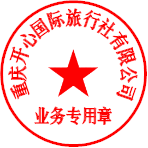 